Протокол № 13заседания членов Совета Некоммерческого партнерства «Межрегиональное объединение дорожников «СОЮЗДОРСТРОЙ»г. Москва                                                                                    29 апреля 2013 г. Форма проведения: очнаяПрисутствовали члены Совета: Кошкин Альберт Александрович – Президент ОАО «Сибмост», Хвоинский Леонид Адамович – генеральный директор СРО НП « МОД «СОЮЗДОРСТРОЙ», Андреев Алексей Владимирович – генеральный директор ОАО «ДСК «АВТОБАН», Нечаев Александр Федорович – генеральный директор ООО «Севзапдорстрой», Рощин Игорь Валентинович – генеральный директор ОАО «Дорисс», Любимов Игорь Юрьевич – генеральный директор ООО «СК «Самори», Лилейкин Виктор Васильевич – генеральный директор ЗАО «Союз-Лес», Данилин Алексей Валерьевич – генеральный директор ОАО «АСДОР», Кондрат Борис Иванович – представитель ЗАО «МТКО», Абрамов Валерий Вячеславович – генеральный директор ЗАО «ВАД», Власов Владимир Николаевич – генеральный директор ОАО «МОСТОТРЕСТ»;Повестка дня:Рассмотрение заявления о вступлении в члены СРО НП «МОД «СОЮЗДОРСТРОЙ»; Рассмотрение заявлений членов СРО НП «МОД «СОЮЗДОРСТРОЙ» о внесении изменений в Свидетельства о допуске к видам работ, которые оказывают влияние на безопасность объектов капитального строительства, согласно Перечня видов работ, утвержденного Приказом № 624 Минрегионразвития России от 30.12.2009 г;3.	Рассмотрение заявлений членов СРО НП «МОД «СОЮЗДОРСТРОЙ» о внесении изменений в Свидетельства о допуске к особо опасным и технически сложным объектам капитального строительства, которые оказывают влияние на безопасность указанных объектов, согласно Перечня видов работ, утвержденного Приказом № 624 Минрегионразвития России от 30.12.2009 г.Рассмотрение вопроса о реорганизации ФГУ «Администрация Северо- Двинского бассейна внутренних водных путей» в форме преобразования в ФБУ «Администрация Северо- Двинского бассейна внутренних водных путей».По первому вопросу: выступил генеральный директор НП МОД «СОЮЗДОРСТРОЙ» Хвоинский Л.А. – в связи поданным заявлением о вступлении в Партнерство предлагаю принять в члены СРО НП «МОД «СОЮЗДОРСТРОЙ» и выдать Свидетельство о допуске по заявленным видам работ, которые оказывают влияние на безопасность объектов капитального строительства следующей организации: ООО «АКМ-Строй»;Решили: принять в члены Партнерства и выдать Свидетельство о допуске по заявленным видам работ, которые оказывают влияние на безопасность объектов капитального строительства следующей организации новому члену СРО НП «МОД «СОЮЗДОРСТРОЙ»: ООО «АКМ-Строй»;Голосовали:За – 11 голосов, против – нет, воздержался – нет.По второму вопросу: слово имеет генеральный директор НП «МОД «СОЮЗДОРСТРОЙ» Хвоинский Л.А. – в соответствии с поданными заявлениями предлагаю внести изменения в Свидетельства о допуске к работам, которые оказывают влияние на безопасность объектов капитального строительства, согласно Перечня видов работ, утвержденного Приказом № 624 Минрегионразвития России от 30.12.09 г. следующим организациям - членам саморегулируемой организации НП «МОД «СОЮЗДОРСТРОЙ»: ГУП «Дорожно-строительное управление № 3», ООО «Пензадорстрой», ОАО «Омский СоюзДорНИИ», ЗАО «Мостотоннельная компания», ГП «КрайДЭО»;по заключению комиссии по рассмотрению заявлений, документы полностью соответствуют требованиям к выдаче Свидетельств о допуске, утвержденным решением Общего собрания членов СРО НП «МОД «СОЮЗДОРСТРОЙ».Решили: Внести изменения в Свидетельства о допуске к работам, которые оказывают влияние на безопасность объектов капитального строительства, согласно Перечня видов работ, утвержденного Приказом № 624 Минрегионразвития России от 30.12.09 г. следующим организациям - членам СРО НП «МОД «СОЮЗДОРСТРОЙ»: ГУП «Дорожно-строительное управление № 3», ООО «Пензадорстрой», ОАО «Омский СоюзДорНИИ», ЗАО «Мостотоннельная компания», ГП «КрайДЭО»;;Голосовали:За – 11 голосов, против – нет, воздержался – нет.По третьему вопросу слово имеет генеральный директор  НП «МОД «СОЮЗДОРСТРОЙ» Хвоинский Л.А. – в соответствии с поданным заявлением предлагаю внести изменения в Свидетельство о допуске к работам на особо опасных и технически сложных объектах капитального строительства, которые оказывают влияние на безопасность указанных объектов, согласно Перечня видов работ, утвержденного Приказом № 624 Минрегионразвития России от 30.12.09 г. следующей организации  - члену СРО НП «МОД «СОЮЗДОРСТРОЙ»: ООО «Севзапдорстрой»;Решили: Внести изменения в Свидетельство о допуске к работам на особо опасных и технически сложных объектах капитального строительства, которые оказывают влияние на безопасность указанных объектов, согласно Перечню видов работ, утвержденного Приказом № 624 Минрегионразвития России от 30.12.09 г. следующей организации - члену СРО НП «МОД «СОЮЗДОРСТРОЙ»: ООО «Севзапдорстрой»;Голосовали:За – 11 голосов, против – нет, воздержался – нет.По четвертому вопросу: выступил зам. генерального директора СРО НП «МОД «СОЮЗДОРСТРОЙ» Суханов П.Л. в соответствие с поданными документами о реорганизации ФГУ «Администрация Северо- Двинского бассейна внутренних водных путей» в форме преобразования в ФБУ «Администрация Северо- Двинского бассейна внутренних водных путей», прошу Вас рассмотреть вопрос о переоформлении и выдаче Свидетельства о допуске к видам работ, которые оказывают влияние на безопасность объектов капитального строительства согласно перечня, утвержденного Приказом № 624 Минрегионразвития России от 30.12.2009г. ФБУ «Администрация Северо- Двинского бассейна внутренних водных путей».Решили: Переоформить и выдать Свидетельство о допуске к видам работ, которые оказывают влияние на безопасность объектов капитального строительства согласно перечня, утвержденного Приказом № 624 Минрегионразвития России от 30.12.2009г. ФБУ «Администрация Северо- Двинского бассейна внутренних водных путей».Голосовали:За – 11 голосов, против – нет, воздержался – нет.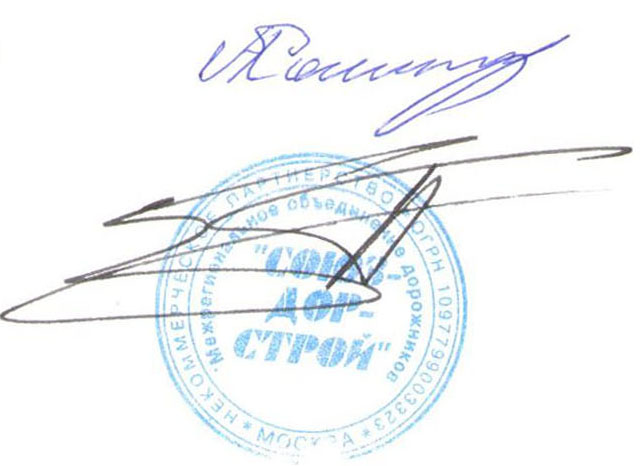 Председатель Совета                                                                           А.А. КошкинСекретарь Совета                                                                                П.Л. Суханов